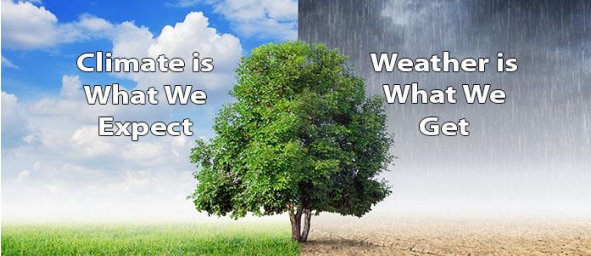 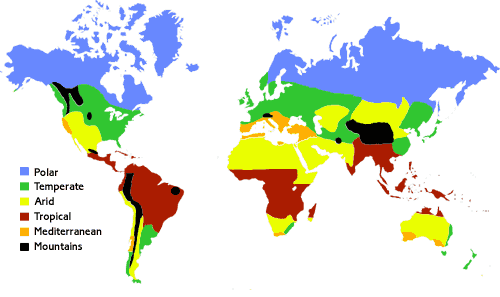 Key concepts:In a weather forecast, symbols are used to show what the weather will be like in a particular area. People check the weather forecast before they make plans for a day out. 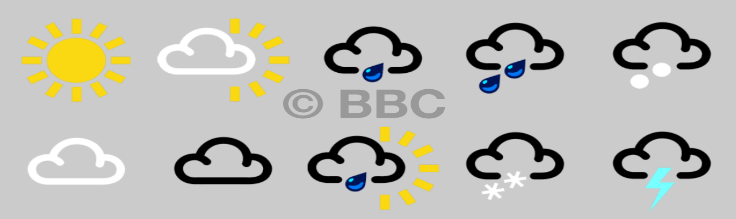 Here are some tools to measure different types of weather: 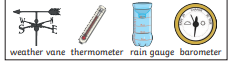 The impacts on some extreme weathers might have devastating effects on people’s lives. For example hurricanes and floods. Extreme weather can affect our surroundings as well as our lives.Language of a Geographer WeatherThe day-to-day conditions of the atmosphere. Weather can change quickly. One day it can be dry and the next it may rain.ClimateAverage weather conditions over longer periods and over larger areas. It would take a long time for the typical climate of an area to change. TemperatureHow hot or cold something is, measured in Celsius or Fahrenheit. Weather ForecastA prediction of what the weather will be like in the future. This is done by looking at weather patterns.MeteorologistA scientists who observes, studies or forecasts the weatherSeasonsThe year is divided into four seasons; spring, summer, autumn and winter.ObservationsWhat you notice when you look carefully at somethingRecordKeeping information about something that has happened such as a measure of how much rain has fallen.ExtremeBeyond what is expected as normalDroughtWhen there is little or no rain over a long period of time.FloodingWhen usually dry land is covered with a large amount of water.BlizzardA very heavy snowstorm with high winds.HeatwaveUnusually hot weather over a long period.HurricaneA storm with extremely high windsPolarWeather relating to the North and South pole (polar regions) Tropical climateVery hot and humid.MediterraneanA type of climate which is characterised by dry summers and mild, wet winters.MountainsThe temperature on mountains becomes colder the higher the altitude. Key questions to ask yourself:What can we use to measure the weather?How can extreme weathers impact on our lives?What is the impact of the changing climate on our world? What causes extreme weather?What weather is considered to be extreme?